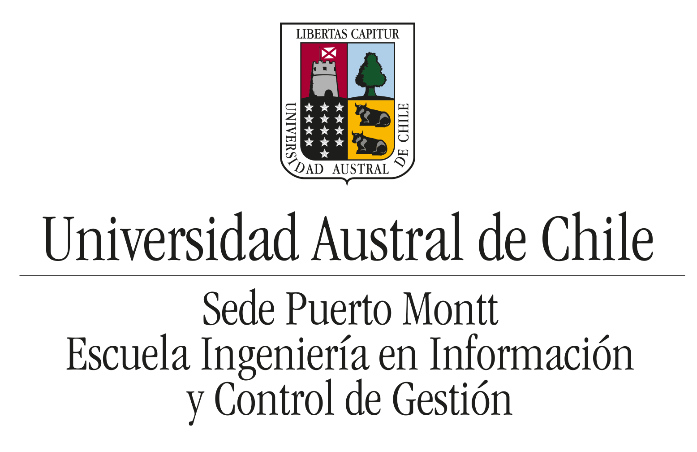 Proyecto de Titulación para optar al Título de Ingeniero(a) en Información y Control de GestiónNOMBRE DEL PROYECTO DE TITULACIÓNDocente Patrocinante: Nombre del DocenteNOMBRES Y APELLIDOS DE LA/EL ESTUDIANTEPUERTO MONTT, CHILEAÑODeclaración del EstudianteDeclaro ser el(la) único(a) autor(a) de este Informe de Trabajo de Titulación y haber referenciado debidamente todas las fuentes de información utilizadas.____________________________Nombres y apellidos del/la estudianteDedicatoria y Agradecimientos(Opcional)Índice de TablasTabla 1. Lista de indicadores	12Índice de FigurasFigura 1. Esquema metodología del proyecto	3Figura 2. DFD proceso "proceso"	4Figura 3. Diagrama de Flujo Proceso “listar acopio"	5ResumenDebe estar escrito en tercera persona y en tiempo pasado. El texto debe reflejar el objetivo y la justificación del proyecto de tesis (relacionando la justificación con el problema abordado o la pregunta de investigación según sea el caso). Debe mencionar la metodología utilizada, los principales resultados obtenidos, principales conclusiones, así como también las limitaciones y la contribución del trabajo.No debe exceder las 250 palabrasPalabras clave: Palabra 1, Palabra 2, Palabra 3, …. (entre tres a siete palabras claves)AbstractIt must be written in the third person and in the past tense. The text must reflect the objective and justification of the thesis project (relating the justification to the problem addressed or the research question, as the case may be). You must mention the methodology used, the main results obtained, main conclusions, as well as the limitations and contribution of the work.Must not exceed 250 words.Keywords: Word 1, Word 2, Word 3, …. (Three to seven keywords)Introducción(Tres páginas máximo)¿Qué? ¿Para qué? ¿Cómo? y ¿Qué encontrarán?ContextoCorresponde al contexto de la organización, identificando sus principales características, el problema y el área del conocimiento en donde se desarrolla el proyecto de título. Ene l caso de una investigación corresponde al contexto del área de conocimiento.Hipótesis / Pregunta de InvestigaciónSolo si aplica al tratarse de un proyecto de titulación del tipo investigación.ObjetivosObjetivo generalObjetivos específicosJustificaciónDebe demostrar la relación causa-efecto entre el contexto y los objetivos definidos anteriormente.MetodologíaMencionar la metodología que utilizará para lograr los objetivos.Organización del textoUna descripción de la organización del documento de proyecto.Revisión Bibliográfica(Cuatro páginas máximo)¿Cuáles elementos diferenciadores va a utilizar?¿De dónde has sacado ideas para el desarrollo de la tesis?Corresponde a la definición de los principales conceptos y métodos diferenciadores respecto a anteriores tesis que utilizará en el desarrollo de su proyecto de título. Se solicita que además realice una revisión de trabajos similares de acuerdo con el contexto o la metodología que fueron definidos. Metodología(Máximo ocho páginas)¿Qué método? ¿Qué procedimientos utiliza? ¡Qué materiales e instrumentos utiliza?Diseñar un diagrama de flujo que muestre la secuencia/etapas de la metodología que se aplicará para el desarrollo del proyecto y el logro de los objetivos.Figura 1. Esquema metodología del proyecto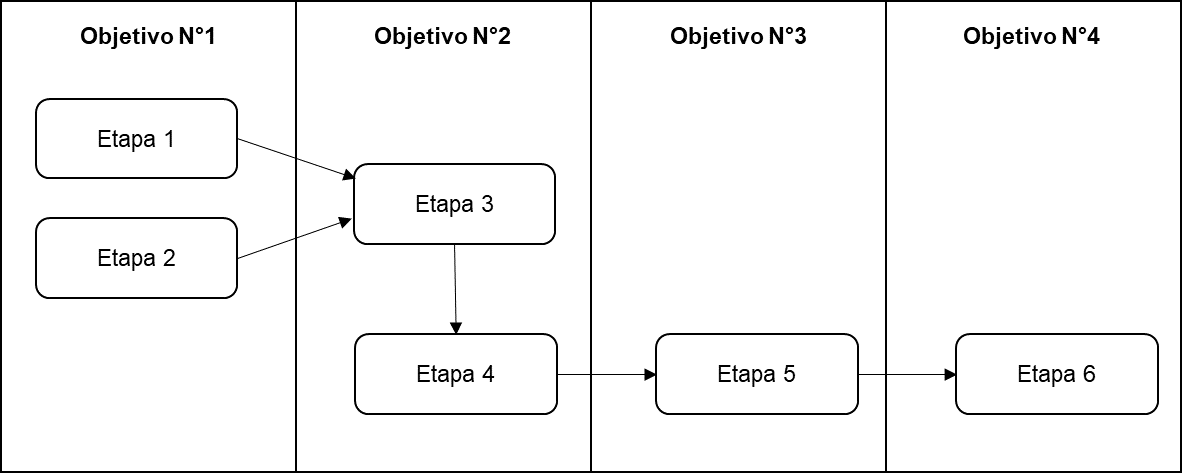 Fuente: Elaboración propiaQué métodos utilizará para recolectar información, analizar, diseñar, construir y/o implementar su propuesta para lograr los objetivos definidos.Resultados(Máximo quince páginas)¿Qué se encontró? ¿Qué se generó (propuesta)? ¿Qué resultados se obtuvieron? ¿Cuál es el producto a partir de aplicar las actividades de la metodología?En esta sección deben aparecer todos los resultados de las acciones conducidas que fueron definidas en la metodología. Se debe demostrar la relación y utilidad con el logro de los objetivos.Agregar contenido introduciendo y luego explicando y/o comentando los resultados que vayan incluyéndose.Ej. Resultados objetivo N°1Figura 2. DFD proceso "proceso"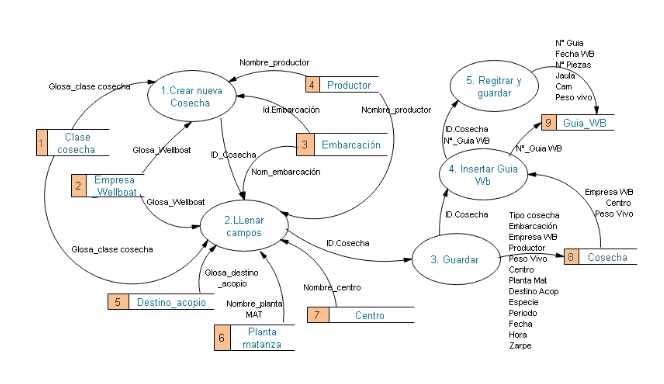 Fuente: Elaboración PropiaTabla 1. Lista de indicadoresFuente: Elaboración propiaEj. Resultados objetivo N°2Figura 3. Diagrama de Flujo Proceso “listar acopio"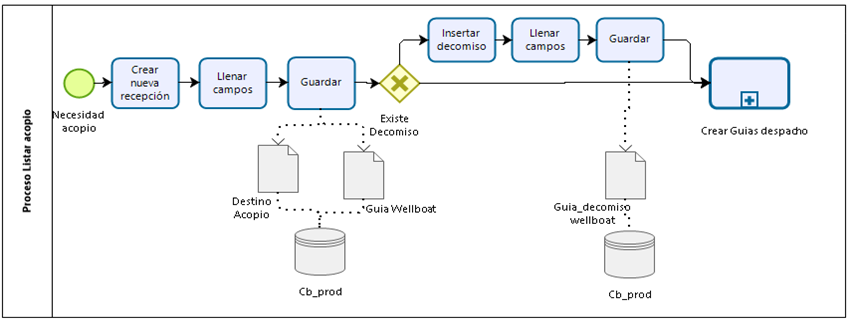 Fuente: Elaboración propiaEj. Resultados objetivo N°3Propuesta de misión, visión y valores organizacionalesMisiónSomos un grupo de personas asociadas que buscan llevar a cabo un modelo de economía que tenga como base la dignificación del trabajo en el campo y dar valor a la agroecología. Buscamos dar una salida justa a los productos de alimentación e higiene ecológicos regionales, producidos bajo los principios de sostenibilidad ambiental, respetando los ciclos y la temporalidad de los cultivos, así como las condiciones dignas de trabajo y siguiendo los valores de ……, mediante la distribución de información sobre un consumo responsable, y actuando como nexo entre productores y consumidores. VisiónSer una organización ecológica cercana y de calidad con el fin de consolidar nuestra presencia local y expandir nuestro modelo en los próximos …. años.Discusión(Máximo cuatro páginas)¿Por qué han podido ocurrir estos resultados? (Hacia atrás) ¿Qué consecuencias tienen? (Hacia adelante) ¿Son comparables con otros estudios, ejemplos o teoría? (horizontal)Discuta las limitaciones o el valor de la metodología utilizada, identificando ventajas y desventajas.Discuta los resultados obtenidos con la teoría que ha utilizado para el desarrollo de sus tesis.Mencione las principales consecuencias de los resultados logrados para el contexto de la organización o del área del conocimiento.Compare los resultados con otros casos similares que haya mencionado en la revisión bibliográfica.Ej. Causas de los resultadosTextoEj. Limitaciones metodológicasTextoEj. Consecuencias de los resultadosTextoEj. Comparación con casos similaresTextoEj. OtrosTextoConclusiones(Máximo dos páginas)¿Se cumplieron los objetivos? ¿Cuáles fueron los resultados más destacados del trabajo? En el contexto de la carrera, ¿Cuáles fueron los principales aprendizajes y desafíos? ¿Cuáles son las principales proyecciones a partir del trabajo desarrollado?Ej. Resultados destacadosTextoEj. Principales aprendizajesTextoEj. ProyeccionesTextoEj. OtrosTextoBibliografíaArmijo, M. (2009). Manual de Planificación Estratégica e Indicadores de Desempeño en el Sector Público. ILPES. Banco Mundial. (2018, noviembre). Educación. De Banco Mundial. Recuperado de https://www.bancomundial.org/es/topic/education/overviewBiblioteca de Chile. (2018). Nuevo Sistema de Educación Pública. Recuperado de: https://www.bcn.cl/leyfacil/recurso/nuevo-sistema-de-educacion-publicaCastellanos, L. (2015). Estrategia y planificación estratégica. Maracaibo, Zulia, VenezuelaChiavenato, I. (2006). Introducción a la teoría general de la administración. (7a. ed.). México. McGraw Hill.D’Alessio, F. (2008). El proceso estratégico: Un enfoque de gerencia. Pearson Educación de México S.A. de C.VHill, C., & Jones, G. (2009). Administración Estratégica. (8a. ed.). México: Mc Graw HillKaplan, R., & Norton, D. (2008). The Execution Premium. España, Barcelona: Deusto.Lista de AbreviaturasAnexosAnexo N°1Texto (Descripción y/o explicación sobre el contenido del anexo)Anexo N°2TextoObjetivoIndicadorMetaObjetivo 1Número / Total100Objetivo 2N° cosas2IICGIngeniería en Información y Control de GestiónBIBusiness IntelligenceSISistema de InformaciónKPIKey performance indicator (indicador clave de rendimiento)PIBProducto Interno BrutoCMICuadro de Mando Integral